 CAREER PORTFOLIO (Student Success Plan)  Grades 9 – 12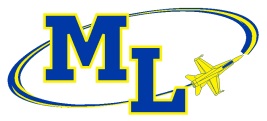 9th Grade10th GradeCOLLEGE CREDIT PLUSRequired meeting to explain the program and requirementsQuestion and answer sessionCAREER DAYCAREER PLANNING/BACKGROUND QUESTIONNAIREOHIO MEANS JOBSRetake Career Cluster Inventory, if necessaryExplore jobs in Career ClusterMEDICAL EXPLORERS PROGRAMStudents will be exposed to their chosen field of interestHOMETOWN OPPORTUNITYCounselor will introduce a local website that provides information about employment opportunities and area businessesGROUP ACADEMIC/CAREER ADVISINGCounselor will meet with grade level to discuss course offerings, graduation requirements, and college readinessINDIVIDUAL ACADEMIC/CAREER ADVISINGCounselor will meet with students on an individual basis, as needed, to discuss career path and courses neededCOLLEGE CREDIT PLUSRequired meeting to explain the program and requirementsQuestion and answer sessionCAREER DAYOHIO MEANS JOBSStudents will complete Career Profile to explore the relationship between personality and career interestsStudents will explore 2 jobs in their Career Cluster and compareTRI STAR CAREER COMPACT PRESENTATIONRepresentative explains each of the career technical programs offeredQuestion and answer sessionTRI STAR TOURSStudents are exposed to career technical education and careers through a tour with a short introduction to the class by the instructor and current studentsStudents view classrooms and/or labs as well as student projectsGROUP ACADEMIC/CAREER ADVISINGCounselor will meet with grade level to discuss course offerings, graduation requirements, and college readinessINDIVIDUAL ACADEMIC/CAREER ADVISINGCounselor will meet with students on an individual basis, as needed, to discuss career path and courses neededCAREER PLANNING & PERSONAL FINANCE CLASSES (*waiting approval)Students comprehensively explore interests, career paths, and learn how to set career goalsStudents are exposed to budgeting and financial planningStudents will create resumes and cover lettersStudents will complete a job shadowStudents will participate in mock interviewsHOMETOWN OPPORTUNITYStudents will explore the local website that provides information about employment opportunities and area businessesACTStudents may take this test to show college readiness for College Credit Plus program11th Grade11th GradeCOLLEGE CREDIT PLUSRequired meeting to explain the program and requirementsQuestion and answer sessionCAREER DAYOHIO MEANS JOBSIntroduction to scholarship searchesResearch college admission criteria Select colleges that offer a pathway to your careerGROUP ACADEMIC/CAREER ADVISINGCounselor will meet with grade level to discuss course offerings, graduation requirements, and college readinessINDIVIDUAL ACADEMIC/CAREER ADVISINGCounselor will meet with students on an individual basis, as needed, to discuss career path and courses neededUPDATE RESUME & COVER LETTERACT or SATStudents will create accounts to take college entrance examsStudents will be offered free practice testsCOLLEGE & CAREER FAIRSStudents will have the opportunity to attend three local college & career fairsTALENT CONNECTIONS FORUM (Hometown Opportunities)Students are invited to listen to local companies share the career opportunities availableRepresentatives will show the career path to the student’s chosen occupationTRI STAR CAREER COMPACTStudents may choose to pursue a career technical programGROUP ACADEMIC/CAREER ADVISINGCounselor will meet with grade level to discuss course offerings, graduation requirements, and college readinessINDIVIDUAL ACADEMIC/CAREER ADVISINGCounselor will meet with students on an individual basis, as needed, to discuss career path and courses neededSTEM ToursVisit local businesses/manufacturing plantsPSATStudents are given the opportunity to take the “practice test” as well as given access to college prep materials on the CollegeBoard websiteStudents are given the opportunity to qualify for merit scholarshipsJOB SHADOWINGStudents will be given the opportunity to job shadow their career interestHOMETOWN OPPORTUNITYContinue to explore websiteSCHEDULE COLLEGE VISITS12th Grade12th GradeCOLLEGE CREDIT PLUSRequired meeting to explain the program and requirementsQuestion and answer sessionCAREER DAYOHIO MEANS JOBSRevisit account and make any updatesContinue scholarship searches & college admission criteriaSCHEDULE COLLEGE VISITSFINALIZE RESUME & COVER LETTERACT or SATTake college entrance examsStudents will be offered free practice testsCOLLEGE & CAREER FAIRSStudents will have the opportunity to attend three local college & career fairsTALENT CONNECTION FORUM (Hometown Opportunities)Students are invited to listen to local companies share the career opportunities availableRepresentatives will show the career path to the student’s chosen occupationTRI STAR CAREER COMPACTStudents may choose to pursue a career technical program for the second yearSENIOR CONFERENCE Counselor will meet with students on an individual basis to discuss academic standing, career goals, and direction on reaching post-secondary plans, if neededHOMETOWN OPPORTUNITYExplore website for job postingsFINANCIAL AID NIGHT (for College Bound Students)Financial Officer from a local university presents information about the FASFA, scholarships, grants, and loansQuestion & answer sessionSENIOR MEETINGMeet with seniors & parents to give direction and assistance on how to accomplish their final career plansJOB SHADOWINGStudents will be given the opportunity to job shadow their career interestCOLLEGE APPLICATION NIGHT Assist seniors in navigating through the college admissions processHands-on Assistance to complete college applications